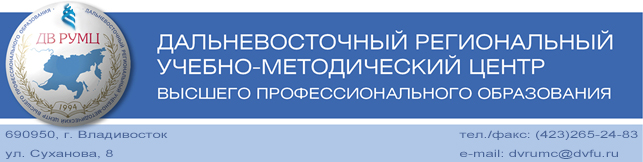 ПРОГРАММА круглого стола «Вопросы формирования творческих компетенций в современном образовании»Время проведения: 21 ноября 2014 года, 1200 – 1330.Место проведения: зал заседаний диссертационных советов ДВФУ (корпус 24 в кампусе о. Русский,11 этаж, ауд. А-1113).Участники: представители вузов Приморского края, школ ДВФУ, председатели УМС ДВ РУМЦ, авторы коллективной монографии «Теоретические основания формирования творческих компетенций субъектов образования в условиях университетского комплекса».Ведущий круглого стола: заместитель председателя президиума ДВ РУМЦ, профессор А.А. Фаткулин.Регистрация участников: 1130- 1200.Приветствие и вступительное слово: заместитель председателя президиума ДВ РУМЦ, профессор А.А. Фаткулин.Презентация коллективной монографии «Теоретические основания формирования творческих компетенций субъектов образования в условиях университетского комплекса», вручение авторских экземпляров.Выступления:профессор Мартыненко Андрей Борисовичпрофессор Городецкая Елена Яковлевнапрофессор Бочарова Елена Петровнапрофессор Ким Игорь Николаевичдоцент Горчакова Елена Борисовнапрофессор Якубовский Юрий Владимировичпрофессор Лебедько Мария Григорьевнадоцент Боровкова Тамара Ивановнадоцент Коломейцева Наталья Андреевнаучастники круглого стола.Регламент выступлений: до 5 минут.Принятие решения и рекомендаций круглого стола.